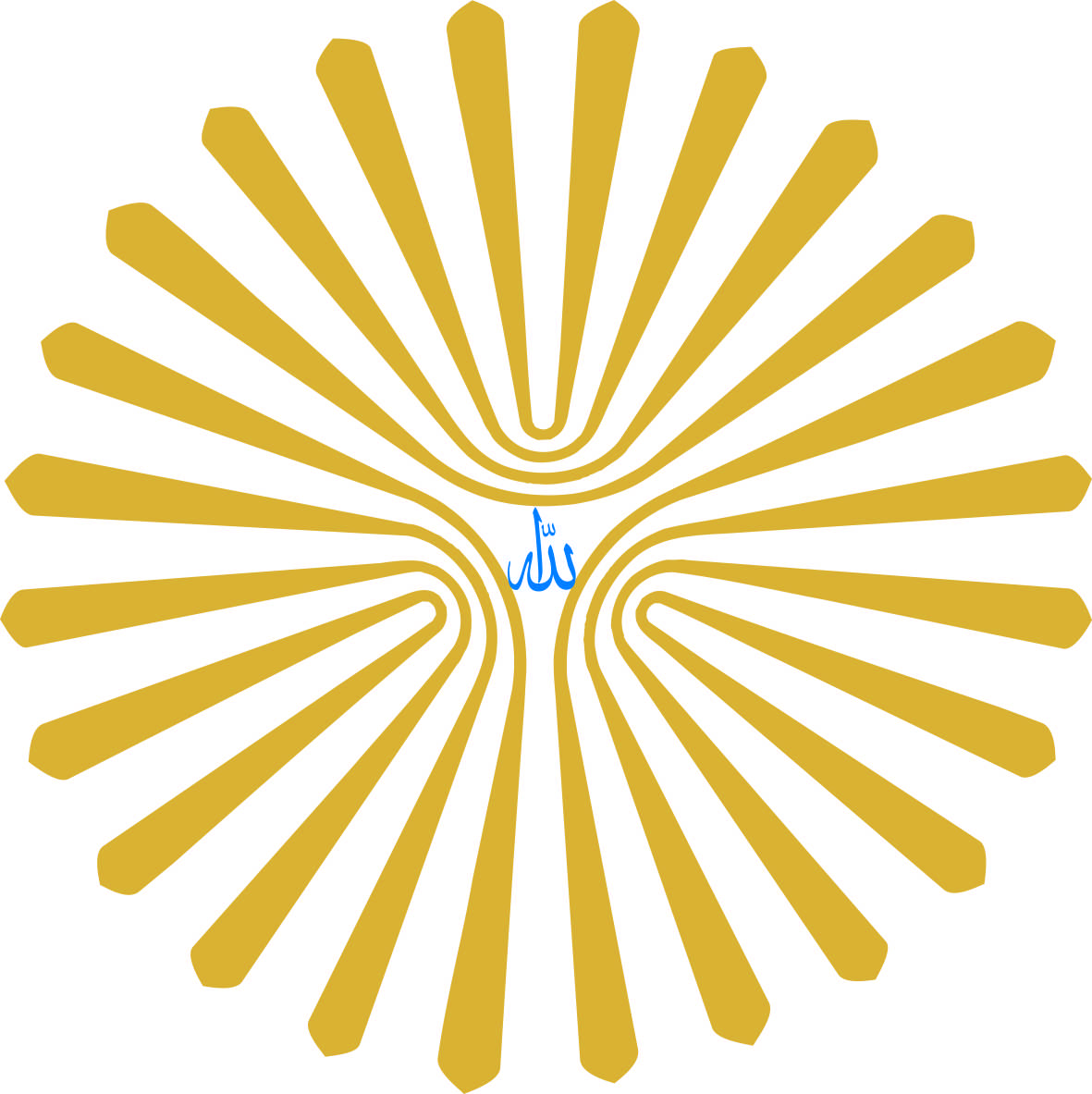                                     وزارت علوم، تحقیقات و فناوری                                              دانشگاه پیام نور                                      عنوان طرح پژوهشی :                                       مجری :                                           تاریخ : ماه     سال